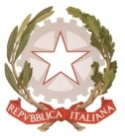 MINISTERO  DELL’ ISTRUZIONE, DELL’UNIVERSITA’, DELLA RICERCAUFFICIO SCOLASTICO REGIONALE PER IL LAZIOLICEO SCIENTIFICO STATALE“TALETE” Roma, 14/1/2021Agli StudentiAi GenitoriAi DocentiAl Personale ATAAlla DSGA Sig.ra P. LeoniSito webCIRCOLARE N. 138Oggetto: Nuovo orario e riorganizzazione attività didattiche da lunedì 18 gennaioSi comunica che, come da recenti dichiarazioni del Presidente della Regione Lazio e successiva nota dell’USR Lazio,  da lunedì 18 gennaio dovrebbe riprendere l’attività didattica in presenza, riorganizzata in conformità alle disposizioni del Prefetto di Roma (ordinanza del 24/12/2020 e successive modifiche) e dell’USR Lazio.	Pertanto, salvo diverse disposizioni delle autorità che sopravvenissero nel frattempo,  l’attività didattica sarà organizzata come segue:Entra in vigore un nuovo orario, che prevede per le classi lo svolgimento delle lezioni su 5 giorni (l’orario sarà a breve disponibile sul sito istituzionale del Liceo, voce “Orari” del menu);Il Plesso di via Camozzi sarà aperto anche il sabato Dal lunedì al venerdì, l’orario di ingresso sarà scaglionato in due fasce orarie: ore 8.00 e ore 10.00. Le lezioni inizieranno rispettivamente alle 8.15 e alle 10.15;Il sabato l’unico orario di ingresso è alle 8.00, le lezioni inizieranno alle 8.15;Per le lezioni  in presenza, le prime due ore di lezione dureranno 60 minuti, e saranno strutturate in 50 minuti di attività didattica sincrona e 10 di pausa, utilizzabili anche per chiarimenti e attività asincrone. Per motivi organizzativi, in via transitoria e fino a nuove disposizioni,  le ore dalla terza all’ottava dureranno 55 minuti, e saranno strutturate in 50 minuti di attività didattica sincrona e 5 minuti di pausa, come da seguente prospetto:Per le attività in DAD, la struttura sarà di 45 minuti in sincrono, con 15 di pausa/asincrono per le prime due ore e 10 per le successive;Le classi svolgeranno per intero il loro orario giornaliero, distribuito su cinque giorni, con un giorno libero;Con le lezioni in presenza al 75%, le  classi saranno organizzate su una rotazione quadrisettimanale, con tre settimane in presenza e una di DAD, come da allegato. Eventuali percentuali diverse della didattica in presenza, a seguito di decisioni dalle autorità, saranno oggetto di specifica circolare;   Lo  scaglionamento degli ingressi e delle uscite delle classi in presenza, per ognuna delle due fasce orarie, sarà reso noto quanto prima.IL DIRIGENTE SCOLASTICOAlberto Cataneo	                                                                                                (Firma autografa sostituita a mezzo stampa                                                                                                	    ai sensi dell’at. 3 comma 2 del d.lgs. n. 39/1993)              Inizio lezioneFine lezione18.159.1529.1510.15310.1511.10411.1012.05512.0513.00613.0013.55713.5514.50814.5015.40